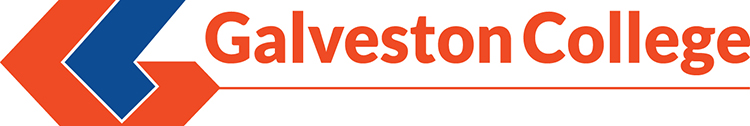 Applicants that have medical coverage should enclose a copy of a current medical insurance card or provide the name of your carrier, policy number and expiration date.Students choosing not to carry medical coverage must sign and return the medical waiver. Student athletes are not eligible to apply for a medical coverage waiver. 
Medical Coverage WaiverI do not have medical insurance coverage, I, ____________________________________________ (student’s printed name) and/or _____________________________________________________ (Parent or Legal Guardian, if student is under the age of 18 years) will assume complete financial responsibility for any medical emergency and/or physician’s services.  Galveston College offers no health facility on the campus. If an accident or emergency occurs on campus students should seek aid from one of the many local hospital emergency services on the island. The cost of any professional service is the responsibility of the student. Residents are strongly encouraged to inform the Student Life Coordinator/Student Housing Supervisor of any special medical requirements so that information is available if an emergency arises._____________________________________________________		___________________
Students Signature								Date_____________________________________________________		___________________
Parent/Guardian’s Signature							Date_____________________________________________________
Relationship to StudentPlease submit to:		Residence Life Office
				Galveston College
				4015 Avenue Q
				Galveston, TX 77550
				Phone: 409.944.1234
				Email: Reslife@gc.edu
                                                                                                                                                          Updated August 27, 2019